 LABOR-SOP-VORLAGE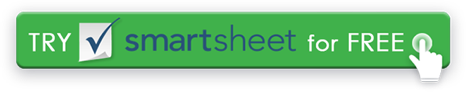 ZWECKWas ist der Zweck Ihrer SOP? VON SOP ABGEDECKTER STANDORTGebäude, Labor, Einrichtung usw. ABLÄUFEWelche Prozesse verwenden gefährliche Chemikalien und welche einzigartige Ausrüstung, wenn überhaupt, beinhaltet jeder Prozess?GEFÄHRLICHE STOFFEWelche gefährlichen Stoffe werden gelagert und verwendet? Schließen Sie Sicherheitsdatenblätter (MSDS) für hochreaktive und instabile Chemikalien ein? Fügen Sie den Standort oder die Links zu MSDS für alle anderen Chemikalien ein oder geben Sie diese an?POTENZIELLE GEFAHREN UND TOXIZITÄTDokumentieren Sie die potenziellen Umwelt-, Gesundheits- und physischen Schäden durch jede gefährliche oder giftige Substanz, die gelagert oder verwendet wird. Diese potenziellen Schäden sind beim Hersteller oder beim Sicherheitsrichtliniensystem erhältlich. Auch erhältlich auf der Website der National Oceanic and Atmospheric Administration Cameo Chemicals: https://cameochemicals.noaa.govBELÜFTUNG UND ANDERE STEUERUNGENWelche Geräte stehen für die Belüftung und die Eindämmung von Rauch und Verschüttung zur Verfügung?PERSÖNLICHE SCHUTZAUSRÜSTUNG (PSA)Geben Sie die Schutzausrüstung an, die für den Umgang mit jedem Stoff erforderlich ist. Beispiele sind bestimmte Handschuhtypen, Overalls, Masken, Atemschutzmasken und andere Geräte.NOTFALLVERFAHRENBeschreiben Sie für jedes der folgenden Themen die Verfahren Schritt für Schritt, während Ihre Organisation sie ausführt.VERFAHRENSGENEHMIGUNGEN ERFORDERLICHSind für bestimmte Prozesse oder Verfahren Genehmigungen erforderlich?  Wenn ja, wer benötigt sie?DOKUMENTATION DER SCHULUNGListe der Trainings und TermineSIGNATURENHolen Sie Unterschriften von Mitarbeitern ein, um zu bestätigen, dass sie die Verfahren gelesen und verstanden haben.  DOKUMENTINFORMATIONENDOKUMENTINFORMATIONENDOKUMENTINFORMATIONENDOKUMENTINFORMATIONENVERSION NR.AKTUELLES VERSIONSDATUMDATUM DES INKRAFTTRETENSVERFALLSDATUMVERANTWORTLICHE PERSONUNTERSCHRIFTLABORSICHERHEITSKOORDINATOR ODER LABORLEITERUNTERSCHRIFTPROJEKTLEITERUNTERSCHRIFTNOTFALLKONTAKTTELEFONNUMMERSCHRIFTSTELLERGENEHMIGUNGBESONDERE HANDHABUNGS- UND LAGERANFORDERUNGENWie müssen Chemikalien gelagert und gehandhabt werden? Gibt es Temperaturanforderungen? Lüftungsbedarf? Containment-Anforderungen? Zugangsbeschränkungen?BESONDERE HANDHABUNGS- UND LAGERANFORDERUNGENVERSCHÜTTUNGEN UND UNFALLVERFAHRENWas sind die verschiedenen Unfälle, die sich in Ihrer Einrichtung ernen können? Detaillierte Schritte zur Minderung jedes Vorfalls. VERSCHÜTTUNGEN UND UNFALLVERFAHRENDEKONTAMINATIONErfordern Ausrüstung, Kleidung oder Arbeitsplätze bestimmte Dekontaminationsverfahren? Welche Ausrüstung wird für die Dekontamination benötigt?DEKONTAMINATIONERSTE-HILFE-VERFAHRENGibt es bestimmte Erste-Hilfe-Verfahren, die für Arbeits- oder potenzielle Unfälle in Ihrer Einrichtung gelten?ERSTE-HILFE-VERFAHRENABFALLBESEITIGUNGWie müssen Stoffe entsorgt werden? Gibt es spezielle Anforderungen an Chemikalien, die Ihre Anlage verwendet?ABFALLBESEITIGUNGAUSBILDUNGDATUMNAME DES MITARBEITERSUNTERSCHRIFTDATUMVERZICHTSERKLÄRUNGAlle Artikel, Vorlagen oder Informationen, die von Smartsheet auf der Website bereitgestellt werden, sind nur als Referenz. Obwohl wir uns bemühen, die Informationen auf dem neuesten Stand und korrekt zu halten, machen wir keine Zusicherungen oder Garantien jeglicher Art, weder ausdrücklich noch stillschweigend, hinsichtlich der Vollständigkeit, Genauigkeit, Zuverlässigkeit, Eignung oder Verfügbarkeit in Bezug auf die Website oder die auf der Website enthaltenen Informationen, Artikel, Vorlagen oder zugehörigen Grafiken. Jegliches Vertrauen, das Sie auf solche Informationen setzen, erfolgt daher ausschließlich auf Ihr eigenes Risiko.